«Веселое путешествие»Конспект урока по английскому языку для 4 классаПодготовил: учитель английского языка МОУ «СОШ №34 с углубленным изучением художественно-эстетических предметов»                 Нестерова Александра Александровна   Г. СаратовЭтап урокаДеятельность учителяДеятельность учащихсяОрганизационный момент и введение в ситуацию урока.Фонетическая   зарядка.Тренировка в чтении.Активизация лексики и речевых образцов по теме «Еда»Совершенст-вование грамматического навыка употребле-ния much/many Активизация лексики и речевых образцов по теме «Здоровье»ФизкультминуткаАктивизация лексических навыков по теме  «Числительные»Совершенст-вование орфографиических навыковОбучение аудированию.Тренировка навыков монологической речи по теме «Животные»Итог урока.Домашнее задание.Т: Hello boys and girls!T: How are you?Т: Ребята сегодня мы с вами отправимся в путешествие в страну, которая называется «Английский язык»Путешествие наше будет морским. А поплывем мы с вами на этом корабле.   (Слайд №1).На нашем пути будет много островов, на которые мы с вами высадимся и познакомимся с его жителями.Т: Итак, поплыли.Ребята смотрите перед нами остров, давайте-ка посмотрим на  карте что это за остров.(Слайд №2)Т: это остров обезьянки.Мы с вами уже знакомы с ней.(Слайд №3)Наша обезьянка очень любит гримасничать. Давайте попробуем поиграть с ней. ( Учитель рассказывает сказку  об обезьянке  имитируя звуки, ученики повторяют).- СОЕДИНИ СЛОВА С ТРАНСКРИПЦИЕЙ                          Bread                    [ swi:t ]                                                          Park                      [  laik ]                                                      Face                       [ keik]                                                 Like                       [ pa:k]                                                Cake                    [  feis]                                               Sweet                   [ bred]T: Well done. Мы плывем дальше.Прямо по курсу лежит остров.  Давайте-ка посмотрим на карту, чтобы понять, что же это за остров.(Слайд №4).Т: Это остров «Help yourself» - «Угощайтесь».Т:Ребята, мы отправились в путешествие, но забыли позавтракать. Сейчас я вам предлагаю высадиться на этом острове и немного подкрепиться, но прежде давайте немного похулиганим и покричим.Я буду читать небольшие стихи, а вы должны догадаться и сказать что это.- Вкуснотища, very good,Пищу называют … ( Слайд №5).-Для Шарика, для другаКупил я сахар … ( Слайд №6).-Масло нужно всем ребятам,Масло по английски …-Всегда ты сладкий ждешь сюрприз,Конфеты по английски… ( Слайд №7).-Молоко я пить привыкМолоко иначе … -И в жару, и в стужу тыПей чай, иначе …( Слайд №8).-Рыбу ловишь, не шумишь,Рыба по английски …-Мясо жарится, шкворчит,Мясо по английски …( Слайд №9).-Колбасу люблю я очень,По английски это …-Это вовсе не каприз,Сыр мы называем …( Слайд №10).-Вини Пуха нет ли с вами?А то я спрячу мед свой …-Очень любит зайчик серыйЕсть морковку летом …( Слайд №11).-В костре ее я испеку Картошечку …-Каши разные важны, каши разные нужны.Англичане жить не могутБез овсянки, без своей …( Слайд №12).-Мама мне сказала: «Света, купи хлеба,Купи …-Проведем на кухне рейд.Назовем торт, пирожное …( Слайд №13).-Предсказать тебе решусь:Сок по английски просто …Т: Ребята, на этот остров каждый день прибывает очень много туристов, путешественников чтобы посетить местное кафе, поэтому на этом острове всегда бывает очень много продуктов.Давайте посмотрим  и назовем их.                      Much or many?
Apple, butter, orange, coffee, bread, meat, banana, cheese, jam, cake, ice cream, soup, potato, sweet.( Слайд №14).А теперь настала пора оформить наш заказ.Скажите,  пожалуйста, что вы любите на завтрак.What dо you like to eat for breakfast?What dо you like to drink for breakfast?Итак, мы все хорошо подкрепились и можем отправляться дальше.Давайте, посмотрим, какой остров ждет нас впереди.( Слайд №15).Правильно, это остров Doctor Health – остров Доктора What  must we do to be healthy? What  must we eat and drink? Ребята, вы знаете что делать, чтобы сберечь свое здоровье. Скажите мне, пожалуйста, какие возможности  позаботиться о здоровье имеют жители нашего города. Прямо по курсу  остров бодрости. Я думаю, наступило время немного отдохнуть.Stand up please. ( Физкультминутка).Т: О, ребята я уже вижу следующий остров. Остров звездочета.( Слайд №16).Т: На этом острове живет очень умный, очень трудолюбивый звездочет, который ночью рассматривает звезды  на небе и следит за тем чтобы все было в порядке; а днем он подсчитывает их общее количество. Давайте ребята высадимся на этом острове и немного поможем ему.Ребята, посмотрите, звездочки, расшалившись потеряли свои места, давайте их правильно расставим. ( Слайд №17).А теперь мы давайте поможем нашему звездочету подсчитать звездочки, правильно решив примеры( Слайд №18).А сейчас настала пора сделать записи в наших дневниках путешественников.Соедини слово с числом.Seventeen                      13Twenty                           14Thirteen                         17Sixteen                           12Fourteen                       20Twelve                          16Запиши словами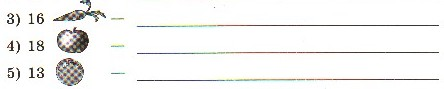 Выберите наиболее понравившееся задание для себя и выполните его.Ну что, пора прощаться с этими островом и плыть дальше.Ну а сейчас ребята мы направляемся к острову животных. ( Слайд №19).Ребята, а вы помните песню черного барашка?Недавно, он снял клип на свою песню, хотите посмотреть?Понравился вам клип? А вы не хотите ли  спеть вместе с барашком? Итак, мы высадились на острове животных.Ребята, случилась беда. Злой волшебник заколдовал животных, и спасти их сможем только мы.Про некоторых животных он оставил только их описание и угадав животное мы расколдуем его.Вы готовы помочь? It’s big. It’s very strong and angry. It’s green. It can swim well. It can not jump. It likes to eat meat. It’s bad. It has got big teeth. It has got a long and strong tail.( Слайд №20).It is a little and grey. It’s nose is short. It’s tail is long. It likes corn. It lives in a house. It is afraid of cat.( Слайд №21).It likes cabbage and carrots. It is big and strong. But it is not ugly or cunning. It has a long nose. It is green. It likes to help it’s  friends. It lives in Africa.( Слайд №22).It is grey in summer, and white in winter. It likes to eat carrots and cabbage. It can run and jump. It lives in the forest. What is it?( Слайд №23).Молодцы. Мы расколдовали их.Но нас ждут другие животные.Дело в том, что раньше все животные этого острова умели говорить, но злой волшебник сделал так, что они забыли язык и сейчас мы с вами должны научить их говорить заново.Я знаю , что вы подготовили небольшие рассказы от их имени . Давайте, их послушаем, и тем самым расколдуем бедных животных.Ребята, мы помогли животным и тем самым прогнали злого волшебника с этого острова, думаю, больше он сюда не вернется.Ну, а нам пора возвращаться домой, в родную школу.Ребята, все туристы, все путешественники возвращаются домой с багажом, Везут сувениры, подарки, диковинные растения, плоды.С каким багажом возвращаемся мы с вами сегодня?  Скажите мне , пожалуйста, какие знания теперь станут нашими постоянными спутниками, которые всегда останутся с нами?Молодцы! Мы сегодня славно потрудились.
(оценивание)№1, стр.35 (рабочая тетрадь)Расшифруй английскую пословицу и выбери русскую, которая соответствует ей.Закончить сегодняшний  урок я хочу словами :Если хочешь в жизни ты,Воплотить свой мечты,Вольной птицей хочешь стать,Языки обязан знать.Good-bye, Good-byeЯзык учить не забывай.CL: Hello! Hello!Cl: I’m fine! I’m great! I’m wonderfull!P1- выполняет у доски, учащиеся в рабочих листах.(прило-жение1).Cl: Help yourself.Cl: foodCl: sugarCl: butterCl: sweetsCl: milkCl: teaCl: fishCl: meatCl: sausageCl: cheesеCl: honeуCl: carrotCl: potatoCl: porridgeCl: breadCl: cakeCl: juiceРабота в зежиме Р1,Р2,Р3…P1: I like cheese for breakfast.P2: I like tea for breakfsast.P3:…P4:…Работа в режиме T-P1, T-P2, T-P3,…P1: I must run and jump.P2: I must eat apples.P3: I must clean my teeth.Cl: I can swim like a fish,I can run like a rabbit,I can jump like a little kangaroo.I can sing like a bird,I can walk like a cat,I can climb like a monkey in the zoo.I can do it, he can do it,She can do it too, too, too.We can do it, they can do it,And what about you?CL:Считают звезды по порядку.Работа в режиме Р1, Р2, Р3…Выполняют задание в рабочих листах.(Приложение1).(Просмотр видеофильма, приложение 2).Cl:Исполняют песню.CL: Слушают текст-описание и отгадывают животное.CL: Рассказывают тексты о животных, подготовленные домаCL:  Знания.(Учащиеся озвучивают ЗУНы).